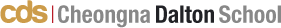 October 25th, 2012Dear CDS FP parents:This letter is to inform you of our Halloween week plans. Please read the information below carefully and prepare for each day’s events.CDS FP Halloween Spirit Week ScheduleStudents will not only learn from their events during this week but will also learn about the history of Halloween. Please help prepare the students at home so they can learn from and enjoy this week of events. Parents are not requested at this event.Thank you for your cooperation.Sincerely,CDS FP PrincipalShim, Ok RyungMon(Oct. 29)Tue(Oct. 30)Wed(Oct. 31)Thu(Nov. 1)Fri(Nov. 2)ThemeTwin DayHouse Team Color DayPajama DayHalloween PartyTrick or Treat Class Halloween Activities.Wear Black Day and Halloween Spelling BeeInstructionsStudents will be assigned a partner, and they will dress alike. Wear team colors to school. Please ask your child what color team she/he is on.Wear PJ’s and watch a Halloween movie.Students will wear Halloween costume and parade around FP, MS & HS Building- Halloween themed spelling bee - Wear blackPreparationSame clothes as partnerPrepare team color clothesPJ’s can be worn to school or students can change at school.Wear Halloween costume and bring treat bagStudy words given by class teacher.Wear black clothes